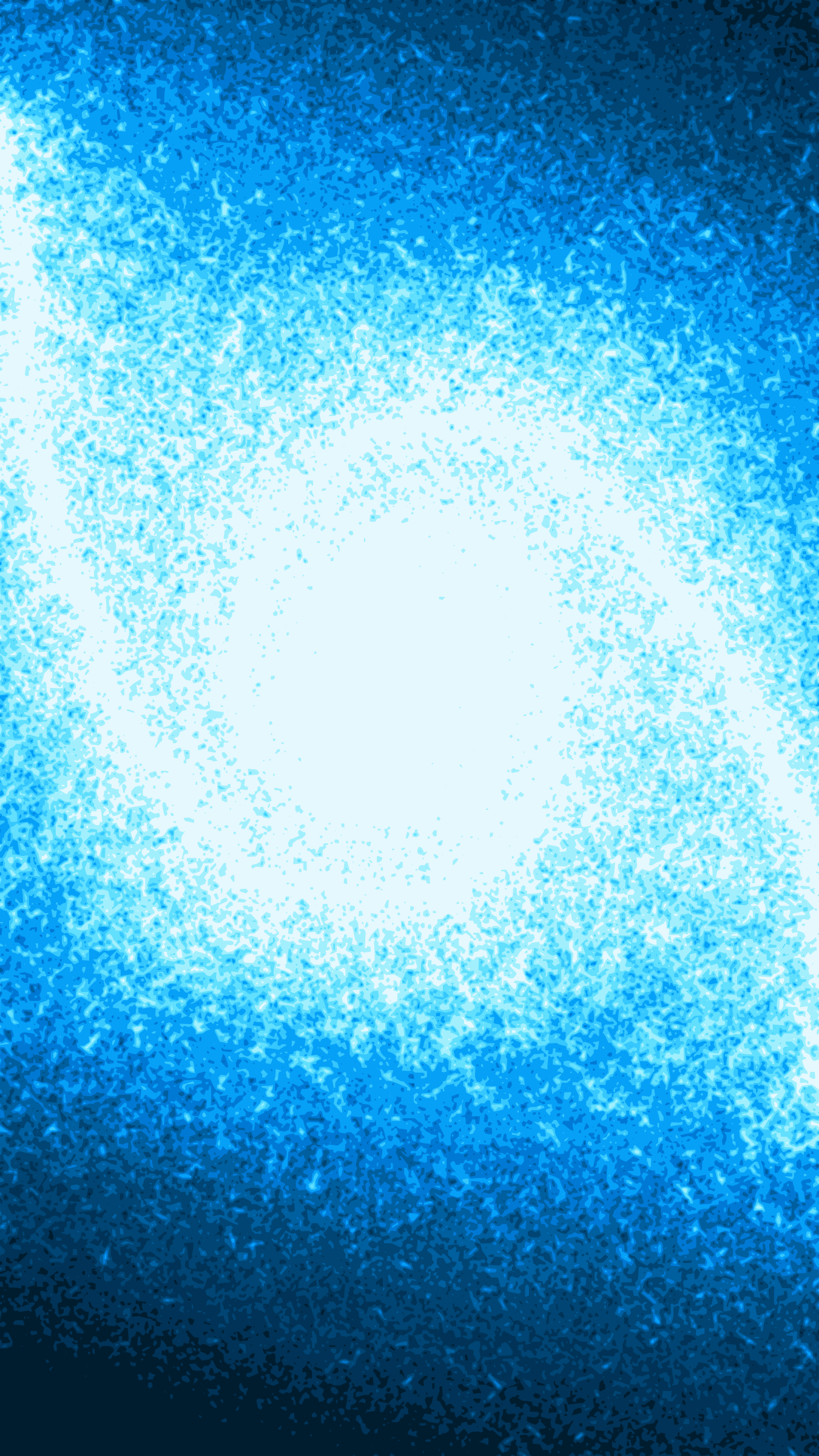 TELEPATIAA LINGUAGEM CÓSMICA OU UNIVERSALGeorge Adamski